Plataforma para Administración de Activos DigitalesDescripciónAplicación Web que permite la administración completa de documentos digitalizados, que combinados con una firma digital pueden prescindir del papel. La seguridad de acceso está centralizada y la funcionalidad está definida por perfil de usuario.ObjetivoEsta aplicación permite mantener todo el stock de documentos digitales, ya sean originados por escaneo o por programas específicos, permitiendo la total trazabilidad sobre los mismos. Como parte de las funciones más importantes podemos mencionar:Versionador de documentos que permite la total trazabilidad de los mismos.Compartir documentos con usuarios externos no registrados en el sistema.Concepto de contenedor de dos niveles como organizador lógico de la información.BeneficiosSeguridadControl de acceso por usuario registrado con seguridad centralizada en Base de Datos.Diferentes niveles de permisos según el perfil de usuario registrado.Completa trazabilidad que garantiza la total auditoría de todos los procesos.Concepto diferencial de usuario administrador de seguridad y usuario funcional.AhorrosEn alquiler de espacio físico para almacenamiento de documentos en papel.En tiempo perdido en la búsqueda de documentos traspapelados.En primas de seguros contra incendio, inundación y robo.ProductividadOrganización de documentos por legajos.Extracción de palabras claves de los documentos ingresados al sistema.Criterios de búsqueda por fecha, nombre, palabras claves y legajos.Tratamiento de documentos por Reconocimiento Óptico de Caracteres (OCR).Procesos para ingresos masivos y catalogación de documentos.Documentos con Firma Digital permiten la completa despapelización de la empresa.Genera una imagen positiva de Responsabilidad Social Empresaria.Vista en perspectiva del proceso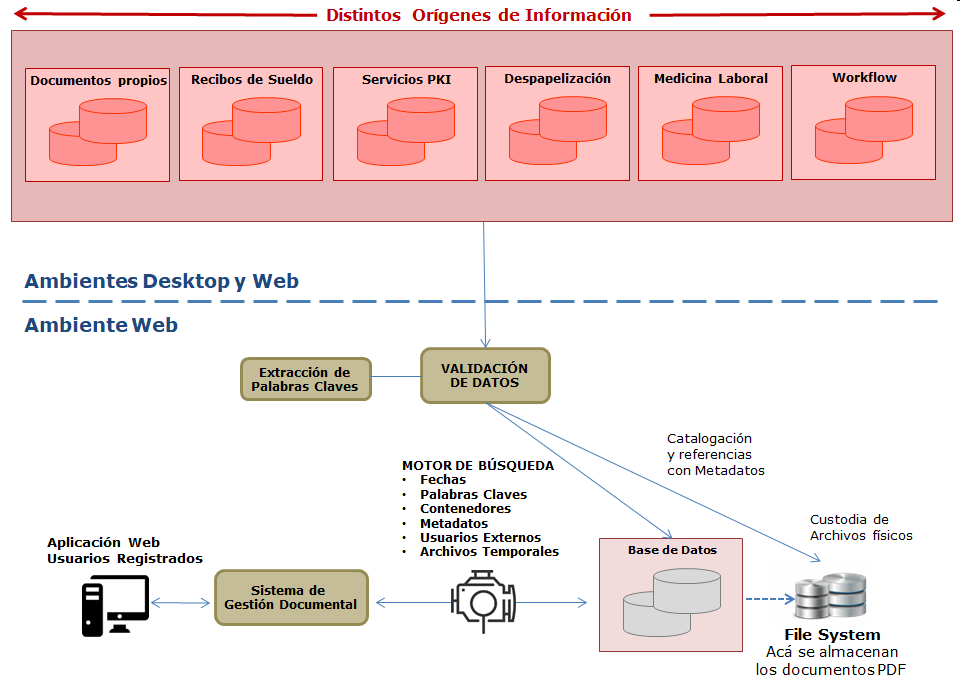 